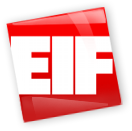 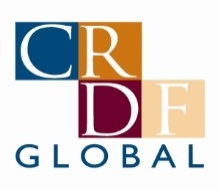 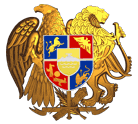 Գիտական և տեխնոլոգիական ձեռներեցության ծրագիր (STEP)«Գաղափարից դեպի բիզնես»2012թ. դրամաշնորհային մրցույթI. Ընդհանուր տեղեկություններII. ՆերածությունCRDF Global կազմակերպությունը ՀՀ Էկոնոմիկայի նախարարության և Ձեռնարկությունների Ինկուբատոր հիմնադրամի (ՁԻՀ) հետ համատեղ հրավիրում է բոլոր հետաքրքրված նորարարներին, գիտնականներին և տեխնոլոգիական ոլորտի ձեռներեցներին մասնակցելու STEP ծրագրի «Գաղափարից դեպի բիզնես» ամենամյա մրցույթին: Մրցույթի նպատակն է՝ ոգեշնչել ձեռներեցության զարգացումը տեխնոլոգիական ոլորտում և նպաստել այդ ոլորտի նորարարական գաղափարների առևտրայնացմանը:CRDF Global-ը անկախ, ոչ-առևտրային կազմակերպություն է, որն ստեղծվել է խթանելու միջազգային համագործակցությունը գիտության և տեխնոլոգիաներիի ասպարեզում՝ դրամաշնորհների հատկացման, տեխնիկական ռեսուրսների տրամադրման և դասընթացների կազմակերպման միջոցով: CRDF Global կազմակերպությունն աջակցում է գիտական և տեխնոլոգիական ենթակառուցվածքի զարգացմանն իր Գիտական և տեխնոլոգիական ձեռներեցության ծրագրի (STEP) միջոցով՝ այդպիսով ճանապարհ հարթելով գիտության և տեխնոլոգիաների զարգացման ու առևտրայնացման համար: Ձեռնարկությունների Ինկուբատոր Հիմնադրամը (ՁԻՀ) տարածաշրջանի խոշորագույն տեխնոլոգիական բիզնես ինկուբատորներից և խորհրդատվական ընկերություններից մեկն է: Հիմնադրամը, գործելով Երևանում, աջակցում է Հայաստանի տեղեկատվական և հեռահաղորդակցության տեխնոլոգիաների ոլորտի առաջընթացին՝ ստեղծելով նպաստավոր միջավայր նորարարության զարգացման, տեխնոլոգիաների կատարելագործման և ընկերությունների ընդլայնման համար:III. Մրցույթի նկարագրություն«Գաղափարից դեպի բիզնես» մրցույթը նախատեսված է Հայաստանում խոստումնալից նոր տեխնոլոգիաները բացահայտելու և դրանց զարգացմանն աջակցելու համար: Մրցույթի շրջանակում տրամադրվում է հետևյալ աջակցությունը.ֆինանսավորում,մենթորների տրամադրում, կապեր հաստատելու հնարավորություններ, տեխնոլոգիաների առևտրայնացման ռազմավարությունների մշակման և բիզնեսի զարգացման փորձի փոխանցում:Ծրագրերը պետք է ուղղված լինեն նոր, առևտրային տեսանկյունից կենսունակ տեխնոլոգիական արտադրանքի, գործընթացի կամ ծառայության ստեղծմանը և/կամ հետագա զարգացմանը: Զուտ հետազոտությունների վրա կենտրոնացող ծրագրերը մրցույթին չեն կարող մասնակցել: CRDF Global կազմակերպությունը և ՀՀ Էկոնոմիկայի նախարարությունը (ՁԻՀ-ի միջոցով) կշնորհեն մրցանակներ 5 լավագույն ծրագրերին՝ յուրաքանչյուրը 15000 ԱՄՆ դոլարի չափով: CRDF Global-ը և ՀՀ Էկոնոմիկայի նախարարությունը կտրամադրեն յուրաքանչյուրը 7500 ԱՄՆ դոլար յուրաքանչյուր մրցանակի համար:Բացի թիմերին տրամադրվող ուղղակի աջակցությունից, հաղթող թիմերը կաշխատեն ԱՄՆ-ից մենթորների հետ՝ ստանալու խորհրդատվություն բիզնեսի զարգացման վերաբերյալ:Մրցույթի 3-րդ փուլում, կիսաեզրափակչի մասնակիցների ընտրությունից հետո, անհրաժեշտ է ներկայացնել ծրագրի իրականացման մանրամասն բյուջե:Դրամաշնորհները պետք է օգտագործվեն թիմի համապատասխան  կարիքները և տվյալ տեխնոլոգիական արտադրանքի/ծառայության մշակման պահանջները բավարարելու համար: Դրամաշնորհ ստացած թիմերը CRDF Global-ի տեխնոլոգիաների առևտրայնացման մասնագետների հետ համատեղ կմշակեն դրամաշնորհային ծրագրի իրականացման առանձին քայլերը(milestones):Մրցույթի բոլոր հաղթողներն իրենց մրցանակները կստանան CRDF Global-ի դրամաշնորհների տեսքով և պետք է ներկայացնեն հաշվետվություններ CRDF Global-ի մրցանակային և դրամաշնորհային գումարների օգտագործման հաշվետվությունների ներկայացման պահանջներին համապատասխան: IV. Մրցույթի ժամանակացույցV. Մասնակցության պայմաններՄրցույթին մասնակցելու իրավունք ստանալու համար հայտատուները պետք է ներկայացնեն իրենց տեխնոլոգիական արտադրանքի/ծառայության առևտրայնացման հստակ պլանը: Զուտ հետազոտական ծրագրերը մրցույթին չեն մասնակցի: CRDF Global-ը, ՀՀ Էկոնոմիկայի նախարարությունը և ՁԻՀ-ը խրախուսում են երիտասարդ գիտնականների, ձեռներեցների և նորարարների մասնակցությունը: Առավելություն կտրվի այն ծրագրերին, որոնք նախատեսում են եկամտի ստացում և/կամ լրացուցիչ ֆինանսավորման ներգրավում:Մրցույթին մասնակցելու համար հայտատուները պետք է բավարարեն հետևյալ պայմանները.հայտ ներկայացնողները, այդ թվում՝ թիմերի բոլոր անդամները, պետք է լինեն ՀՀ քաղաքացիներ,բոլոր ծրագրերը պետք է ունենան տեխնոլոգիական ուղղվածություն,թիմերը պետք է կազմված լինեն երկու կամ ավելի մասնակիցներից և ունենան թիմի ղեկավար, ով կհանդիսանա միակ կոնտակտային անձը մրցույթի շրջանակում,թիմերը պետք է պատրաստ լինեն ներկայացնել իրենց տեխնոլոգիան վերապատրաստման դասընթացների և Վենչուրային համաժողովի ընթացքում,կիսաեզրափակիչ անցած թիմերը պետք է անձամբ մասնակցեն տեխնոլոգիական ձեռներեցության սեմինարին, Վենչուրային համաժողովին և մրցանակների հանձնմանը: Թիմին պետք է ներկայացնի թիմի ղեկավարը: Բոլոր մրցանակները կհանձնվեն միայն թիմի ղեկավարին,բոլոր ծրագրերը պետք է հետապնդեն առևտրային, այլ ոչ ռազմական նպատակներ և իրականացվեն քաղաքացիական հետազոտությունների միջավայրում,մասնակցության պայմաններին համապատասխանողղ թիմերը կարող են ներգրավել մեկ և/կամ մի քանի կազմակերպությունների (ոչ առևտրային կամ առևտրային) ներկայացուցիչների,թիմերը պետք է ներկայացնեն աջակցության նամակ այն կազմակերպությունից, որում պետք է իրականացվի ծրագիրը (տե՛ս Հայտի ձև, Հավելված II. «Աջակցության նամակի ձև»),յուրաքանչյուր թիմ մրցույթի մասնակցության համար կարող է դիմել մեկ անգամ,թիմերի ղեկավարները, ովքեր ստացել են CRDF Global-ի երկուսից ավել մրցանակներ, չեն կարող մասնակցել մրցույթին,թիմերի ղեկավարները, ովքեր նախկինում ունեցել են կամ ներկայումս ունեն CRDF Global-ի դրամաշնորհային ծրագիր, այդ թվում՝ STEP ծրագրի շրջանակում, որոնք ավարտվելու են սույն մրցույթի հայտերի ներկայացման վերջնաժամկետից հետո վեց (6) ամսվա ընթացքում, կարող են դիմել այս մրցույթին մասնակցելու համար: Հայտատուները, ովքեր CRDF Global կազմակերպության նախկին կամ ներկայիս դրամաշնորհառուներ են, պետք է մինչ դիմելը ներկայացնեն իրենց ծրագրի կատարման բոլոր հաշվետվությունները՝ ներառյալ ծրագրի ավարտման ամփոփ հաշվետվությունը,թիմերի ղեկավարները, ովքեր ստացել են միայն մեկ դրամաշնորհ STEP ծրագրի շրջանակում, կարող են դիմել՝ ներկայացնելով նոր ծրագիր: Եթե ներկայացվող ծրագիրն առաջարկվում է որպես նախկին դրամաշնորհային ծրագրի շարունակություն, հայտատուները պետք է հստակորեն ներկայացնեն, թե իրենց նախկին ծրագիրն ինչպե՞ս է նպաստել իրենց տեխնոլոգիայի առաջընթացին, և նախկին ծրագրի արդյունքներն ինչպե՞ս են հիմք հանդիսանալու այժմյան ծրագրով նախատեսվող աշխատանքների համար: Այս հայտատուները պետք է ներկայացնեն CRDF Global-ի նախկին դրամաշնորհային ծրագրի նկարագրության ձևը (տե՛ս Հայտի ձև, Հավելված I):VI. Հայտերի ներկայացում և գնահատման չափանիշներՀայտերը ներկայացվում են 2 փուլով:Առաջին փուլում լրացված հայտերը ներկայացվում են ՁԻՀ՝ մասնակցության համապատասխանության և ներկայացված տեղեկատվության լիարժեքության նախնական ստուգման համար: ՁԻՀ-ը հայտնում է իր կարծիքը յուրաքանչյուր հայտադիմումի վերաբերյալ, եթե կա փոփոխություններ կատարելու անհրաժեշտություն: Հայտադիմումները պետք է ներկայացվեն ՁԻՀ-ին մինչև օգոստոսի 3-ը, ժամը 18:00-ը հետևյալ էլեկտրոնային փոստի հասցեով՝ sophia@eif.am:Երկրորդ փուլում վերջնական հայտերը մինչև 2012թ. օգոստոսի 15-ը, ժամը 18:00-ը (EST) էլեկտրոնային եղանակով ներկայացվում են CRDF Global-ին www.crdfglobal.org/fromideatomarket կայքէջում: Հայտը ներկայացնելուց հետո թիմի ղեկավարը CRDF Global-ից ստանում է հայտի ընդունումը հաստատող նամակ:Կայքէջում հայտերը կարելի է ներկայացնել՝ սկսած 2012թ. մայիսի 16-ից: Ծրագրի առաջարկները պետք է ներկայացվեն անգլերեն: Հայտի ներկայացման ամբողջական ձևաթուղթը կարելի է գտնել հետևյալ կայքէջում՝ www.crdfglobal.org/Funding/From Idea to Market:Վերջնական հայտերը պետք է ներկայացվեն նաև ՁԻՀ-ին անգլերեն և հայերեն լեզուներով մինչև 2012թ. հուլիսի 15-ը, տեղական ժամանակով ժամը 18:00-ը հետևյալ էլ. փոստի հասցեով՝ sophia@eif.am:Հետաքրքրված հայտատուների համար 2012թ. հունիսի 11-ին ՁԻՀ-ը կկազմակերպի «Կողմնորոշիչ սեմինար»՝ հայտերի կազմման և ներկայացման գործընթացը ներկայացնելու և բարձրացված հարցերին պատասխանելու համար:Հայտերը պետք է ներառեն թիմի բոլոր մասնակիցների ինքնակենսագրությունները: Շարունակվող ծրագրերի հայտերը պետք է ներառեն CRDF Global-ի նախկին դրամաշնորհային ծրագրի նկարագրության ձևը, որը ներկայացված է Հայտի ձևի Հավելված I-ում: Բոլոր հայտերը պետք է ստորագրված լինեն թիմի ղեկավարի կողմից:CRDF Global-ի փորձագետները հայտերը կգնահատեն հետևյալ չափանիշներով.Առևտրային պոտենցիալ՝ արդյո՞ք ծրագրի արդյունքներն ունեն առևտրային արժեք: Արդյո՞ք ծրագիրը հիմք կհանդիսանա նոր կամ կատարելագործված տեխնոլոգիայի համար:  Շուկայի և պատվիրատուների կարիքների գնահատում՝ ինչպե՞ս է առաջարկվող տեխնոլոգիան կամ կարողությունը բավարարում շուկայի պահանջները: Արդյո՞ք հայտատուները համապատասխանորեն են նկարագրել շուկան:Մրցակցային դաշտ՝ արդյո՞ք հայտատուներն ունեն իրատեսական պատկերացում շուկայի և հնարավոր մրցակիցների մասին:Բիզնեսի ռազմավարություն՝ ունե՞ն հայտատուներն իրատեսական ռազմավարություն/գործողությունների պլան: Ի՞նչ հստակությամբ են նկարագրված ծրագրի տեխնիկական և բիզնես նպատակները:Թիմի կարողությունները՝ արդյո՞ք թիմի անդամներն ունեն տեխնիկական և/կամ ձեռնարկատիրական հմտություններ և/կամ համապատասխան փորձ ծրագրի տեխնիկական և առևտրայնացման նապատակներն իրագործելու համար:Մտավոր սեփականություն՝ հայտատուներն ունե՞ն մտավոր սեփականության իրավունք, որն անհրաժեշտ կլինի ծրագիրն իրականացնելու համար: Արդո՞ք հայտատուները բավարար չափով են լուծել ծրագրի ընթացքում ստեղծվելիք մտավոր սեփականության հետ կապված հարցերը:  VII. ԸնտրությունՓուլ 1, հայտերի ներկայացում՝ 2012թ. մայիսի 16-ից օգոստոսի 15Համապատասխանության նախնական ստուգման համար հայտերը պետք է ուղարկվեն ՁԻՀ-ին էլեկտրոնային տարբերակով մինչև 2012թ. օգոստոսի 3-ը, Երևանի ժամանակով ժամը 18:00-ը հետևյալ էլեկտրոնային փստի հասցեով՝ sophia@eif.am: Վերջնական հայտերը էլեկտրոնային եղանակով պետք է ներկայացվեն մինչև 2012թ. օգոստոսի 15-ը, ժամը 18:00-ը EST հետևյալ կայքէջում՝ www.crdfglobal.org/fromideatomarket, ինրպես նաև ուղարկվեն ՁԻՀ-ին Sophia@eif.am էլ.փոստի հասցեով (անգլերեն և հայերեն): Բոլոր հայտատուներին էլ. փոստով կուղարկվի իրենց հայտերի ընդունումը հաստատող պաշտոնական նամակ: Փուլ 2, հայտերի գնահատում՝ 2012թ. հուլիսի 16-ից սեպտեմբերի 17 Փորձագետները մինչև 2012թ. սեպտեմբերի 17-ը, հիմնվելով VI բաժնում նկարագրված գնահատաման չափանիշների վրա, բոլոր ներկայացված հայտերից կընտրեն մինչև 12 ծրագիր կիսաեզրափակիչ փուլին մասնակցելու համար: Արդյունքների մասին հայտատուները կստանան ծանուցող նամակ: Փուլ 3, վերապատրաստում՝ 2012թ. սեպտեմբեր-հոկտեմբերԵրրորդ փուլում կիսաեզրափակիչ անցած բոլոր թիմերը կստանան անհատական խորհրդատվություն և աջակցություն նորարարության և ձեռներեցության ոլորտի մասնագետ մենթորների կողմից: Կիսաեզրափակիչ փուլի մասնակիցներին կտրամադրվի համապատասխան հրահանգներ ծանուցումից հետո երկու շաբաթվա ընթացքում Power Point ձևաչափով պրեզենտացիա (անգլերեն) ներկայացնելու վերաբերյալ: Power Point ձևաչափով պրեզենտացիաները կուսումնասիրվեն ԱՄՆ-ի ձեռներեցների, անհատ ներդրողների (business angels), վենչուրային կապիտալի (VC) ներդրողների և տեխնոլոգիաների առևտրայնացման մասնագետների կողմից: Անհատական խորհրդատվության և վեբինարների միջոցով անցկացվող վերապատրաստման դասընթացներից հետո կիսաեզրափակչի մասնակիցները կհրավիրվեն մասնակցելու Տեխնոլոգիական ձեռներեցության սեմինարին, որի ընթացքում մասնակիցներն անհատականորեն կաշխատեն ԱՄՆ-ի փորձագետների հետ:Փուլ 4,  Վենչուրային համաժողով՝ 2012թ. նոյեմբերԿիսաեզրափակչի մասնակիցներն իրենց տեխնոլոգիական բիզնես գաղափարները 10 րոպե տևողությամբ բանավոր կներկայացնեն երեք անդամից կազմված ժյուրիին:  Այդ բանավոր ներկայացումները կգնահատվեն հետևյալ չափանիշներով՝ տեխնոլոգիական լուծման ինքնատիպություն, բիզնես մոդելի ինքնաֆինանսավորում և արդյունավետություն, գյուտարարի (կամ թիմի) ձեռնարկատիրական ունակություններ, ներկայացուցչական և հարցուպատասխանի հմտություններ:Ամենաբարձր համախառն միավորներ հավաքած մասնակիցները կընտրվեն որպես հաղթողներ.Առաջարկ- 60% (շուկայի ուսումնասիրում, առաջարկվող արժեք)Ներկայացման հմտություններ - 20% (պրոֆեսիոնալ կերպով կազմված պրեզենտացիա, ներկայացված տեքստի օգտակարություն)Հարցուպատասխանի հմտությունններ - 20% (ժյուրիի հարցերը ճիշտ հասկանալու, ինքնուրույն պատասխաններ տալու ունակություններ):VIII. Այլ պահանջներՇահերի բախումCRDF Global-ը պահանջում է, որպեսզի բոլոր թիմերի ղեկավարները/գլխավոր հետազոտողները CRDF Global-ի դրամաշնորհների հետ կապված բոլոր հարցերում պահպանեն էթիկայի բարձրագույն կանոնները: Շահերի բախումից խուսափելու համար թիմերի ղեկավարներին արգելվում է թիմում ընդգրկել ընտանիքի անդամներին: Շահերի բախման մասին մանրամասն տեղեկություններ կարող եք գտնել ասյտեղ՝ CRDF-ի Դրամաշնորհառուների շահերի բախման քաղաքականություն: CRDF Global կազմակերպությունն իրեն իրավունք է վերապահում արգելել որևէ անհատի կամ կազմակերպության մասնակցությունն իր ծրագրերում: Իր ծրագրերի շրջանակում արտահանման վերահսկման և օտարերկրյա քաղաքացիների կամ կազմակերպությունների մասնակցության հարցերում CRDF Global-ն առաջնորդվում է ԱՄՆ բոլոր օրենքներով և նորմերով սահմանված կարգով: CRDF Global-ի քաղաքականությունն է՝ առանց ԱՄՆ կառավարության համապատասխան թույլտվության չկատարել գործարքներ ԱՄՆ կառավարության կողմից արգելված կազմակերպությունների հետ:Արտահանման վերահսկումԻր ծրագրերի շրջանակում արտահանման վերահսկման և օտարերկրյա քաղաքացիների կամ կազմակերպությունների մասնակցության հարցերում CRDF Global կազմակերպությունն առաջնորդվում է ԱՄՆ բոլոր օրենքներով և նորմերով, ինչպես նաև գործող միջազգային օրենքներով սահմանված կարգով: CRDF Global-ի քաղաքականությունն է՝ առանց ԱՄՆ կառավարության համապատասխան թույլտվության, այդ թվում՝ արտոնագրերի ու այլ տիպի թույլտվությունների և սահմանափակումների, չկատարել գործարքներ ԱՄՆ կառավարության կողմից արգելված կազմակերպությունների հետ: CRDF Global կազմակերպությունն իրեն իրավունք է վերապահում արգելել որևէ անհատի կամ կազմակերպության մասնակցությունն իր ծրագրերում:  Մարդկային կոմպոնենտ պարունակող հետազոտություններՑանկացած առաջարկ, որը նախատեսում է մարդկանց մասնակցությամբ կլինիկական փորձարկումներ կամ հետազոտություններ, պետք է ներառի IRB ամփոփ արձանագրության ձևը (IRB Protocol Summary Form), որը պետք է ներկայացվի հայտի և բյուջեի հետ միասին: Մարդկային կոմպոնենտ պարունակող ծրագրերի վերաբերյալ CRDF Global կազմակերպության քաղաքականության մասին առավել մանրամասն տեղեկությունները տե՛ս հետևյալ կայքէջում` General Terms and Conditions of CRDF Funding of Research Involving Human Subjects: Տեղեկատվության գաղտնիությունՀայտատուները պատասխանատու են իրենց հայտադիմումի նյութերում գործարար ոլորտին առնչվող գաղտնի գրավոր տեղեկություններ հրապարակելու համար: CRDF Global կազմակերպությունն ընդունում է, որ հայտատուների կողմից չի բացահայտվի որևէ գործարար տեղեկատվություն ինչպես ա) հայտադիմումի նյութերում, այնպես էլ բ) ծրագրի բանավոր ներկայացման ժամանակ: Եթե կիսաեզրափակիչ փուլ անցնելուց հետո լինի որևէ գաղտնի գործարար տեղեկատվության ներկայացման ողջամիտ անհրաժեշտություն, ապա այդպիսի տեղեկատվությունը պետք է հստակորեն նշվի այնպես, որ CRDF Global-ը կարողանա հնարավորության սահմաններում պաշտպանել այն և չբացահայտել CRDF Global-ի անձնակազմին, ֆինանսավորող և վերահսկիչ գործակալություններին, CRDF Global-ի կողմից հրավիրված ամերիկյան և միջազգային անկախ բիզնես-փորձագետներին և ժյուրիի անդամներին: CRDF Global-ի կողմից հրավիրված ամերիկյան և միջազգային անկախ բիզնես-փորձագետներն ու ժյուրիի անդամները, ինչպես նաև CRDF Global-ի ողջ անձնակազմն ու գործընկեր կազմակերպությունները որևէ գրավոր նյութում զետեղված գաղտնի գործարար տեղեկատվության հետ աշխատելիս պարտավոր են խստագույնս պահպանել գաղտնիության կանոնները: Գաղտնի գործարար տեղեկատվություն պարունակող գրավոր նյութերը պետք է ունենան «Գաղտնի տեղեկատվություն» հստակ գրանշումը: Հայտերի գնահատողները և ժյուրիի անդամները, նախքան որևէ հայտատուի կամ թիմի գաղտնի գործարար տեղեկատվությունն ստանալը, կստորագրեն օրենքի պարտադրող ուժ ունեցող տվյալների չբացահայտման ստանդարտ համաձայնագիր: Այդ համաձայնագրի նմուշային օրինակը ստանալու համար amirzoyan@crdf.org էլ. հասցեին պետք է ուղարկել համապատասխան նամակ: Հայտատուները կարող են պահանջել, որ այն կազմակերպությունները կամ անհատները, ովքեր աշխատելով իրենց կողմից ներկայացված գաղտնի գործարար տեղեկատվության հետ՝ կարող են չպահպանել գաղտնիությունը, չընտրվեն որպես հայտերի գնահատողներ: Այդ մասին պետք է հայտնել CRDF Global-ին, եթե մրցույթի ընթացքում CRDF Global-ին տրամադրվել է գաղտնի գործարար տեղեկատվություն:Մտավոր սեփականությունCRDF Global կազմակերպությունը որևէ դրամաշնորհի համար մտավոր սեփականության իրավունքների պահանջ չի ներկայացնում:Դրամաշնորհի օգտագործման պայմաններCRDF Global-ի դրամաշնորհների ֆինանսական և պայմանագրային ընթացակարգերին ու քաղաքականություններին, ինչպես նաև շահերի բախման վերաբերյալ ուղեցույցին հայտատուները կարող են ծանոթանալ CRDF Global-ի կայքէջում: http://www.crdfglobal.org/grants-and-grantees/terms-conditions կայքէջում կարող եք գտնել ռեսուրսների և անհրաժեշտ փաստաթղթերի առցանց գրադրան:IX. Մրցույթի հայտարարության գերակայող տարբերակՀասկանալի լինելու և բացատրական նպատակներով այս մրցույթի հայտարարությունը և հարակից փաստաթղթերը կարող են թարգմանվել հայերեն: Այդպիսի թարգմանության առկայության դեպքում անգլերեն տարբերակը համարվում է գերակայող տարբերակ սույն փաստաթղթում ներառված որևէ դրույթի մեկնաբանման համար: Եթե CRDF Global կազմակերպությունը փոփոխի կամ ուղղումներ և հստակեցումներ կատարի սույն հայտարարությունում, հայտատուները կծանուցվեն այդ մասին հնարավոր կարճ ժամկետում:X. Լրացուցիչ տեղեկություններ և աջակցությունՄրցույթի հայտարարության վերաբերյալ հարցերը և նամակները պետք է ուղարկվեն Գիտական և տեխնոլոգիական ձեռներեցության ծրագրի (STEP) ներկայացուցիչներին (հասցեները տե՛ս ներքևում): Բոլոր էլ. նամակներում հայտատուները պետք է նշեն իրենց կամ թիմի ղեկավարի անունը, իսկ թեմայի տողում (subject line) մուտքագրեն «Գաղափարից դեպի բիզնես» տեքստը: CRDF Global կազմակերպությունն իր բացառիկ հայեցողությամբ կարող է որոշել՝ չբացահայտել որևէ հարցման պատասխանում ներառված առանձին տեղեկությունները, եթե կազմակերպության ներկայացուցիչների կարծիքով այդ տեղեկությունների բացահայտումը բացասականորեն կազդի մրցույթի թափանցիկության կամ արդար անցկացման վրա կամ առավելություն կտա որևէ հայտատուի: CRDF Global-ն իրեն իրավունք է վերապահում նաև որևէ հայտատուի հարցի պատասխանը կամ մեկնաբանությունը բացահայտել մյուս բոլոր հայտատուներին՝ ելնելով այս մրցույթի արդար, օբյեկտիվ և թափանցիկ անցկացման շահերից:XI. Ծրագրի ներկայացման համար պահանջվող փաստաթղթերՀայտադիմում	Ծրագրի բոլոր մասնակիցների կենսագրություններԱջակցության նամակ այն կազմակերպությունից, որտեղ նախատեսվում է իրականացնել ծրագրով սահմանված աշխատանքներըCRDF Global-ի նախկին դրամաշնորհային ծրագրի նկարագրություն, եթե ներկայացվում են որպես շարունակություն հանդիսացող ծրագրերIԸնդհանուր տեղեկություններԸնդհանուր տեղեկություններ2II.ՆերածությունՆերածություն2III.Մրցույթի նկարագրությունՄրցույթի նկարագրություն3IV.Մրցույթի ժամանակացույցՄրցույթի ժամանակացույց4V.Մասնակցության պայմաններՄասնակցության պայմաններ5VI.Հայտերի ներկայացումՀայտերի ներկայացում6VII. ԸնտրությունԸնտրություն8Փուլ 1. Հայտի ներկայացում Փուլ 1. Հայտի ներկայացում 8Փուլ 2. Հայտերի գնահատում, կիսաեզրափակչի մասնակիցների ընտրությունՓուլ 2. Հայտերի գնահատում, կիսաեզրափակչի մասնակիցների ընտրություն8Փուլ 3.  Կիսաեզրափակչի մասնակիցների ուսուցում (տեղում և առցանց)Փուլ 3.  Կիսաեզրափակչի մասնակիցների ուսուցում (տեղում և առցանց)8Փուլ 4. Ծրագրի ներկայացում Վենչուրային համաժողովումՓուլ 4. Ծրագրի ներկայացում Վենչուրային համաժողովում9VIII.Այլ պահանջներԱյլ պահանջներ9Շահերի բախում9Արտահանման վերահսկում10Մարդկային կոմպոնենտ պարունակող հետազոտություններ10Տեղեկատվության գաղտնիություն10Մտավոր սեփականության պաշտպանություն11Դրամաշնորհի օգտագործման պայմաններ11IX.Մրցույթի հայտարարության գերակայող տարբերակՄրցույթի հայտարարության գերակայող տարբերակ12X.Լրացուցիչ տեղեկություններ և աջակցությունԼրացուցիչ տեղեկություններ և աջակցություն12XI.Ծրագրի ներկայացման համար պահանջվող փաստաթղթերԾրագրի ներկայացման համար պահանջվող փաստաթղթեր13Մրցույթի հայտարարումՀայտերի ներկայացման վերջնաժամկետ 2012թ. մայիսի 162012թ. օգոստոսի 15(23:59 US Eastern Standard Time - EST)Ի՞նչպես դիմելCRDF Global-ի կայքէջում՝ (http://www.crdfglobal.org/)ՁԻՀ՝ (sophia@eif.am)ՈլորտԱռևտրայնացվող տեխնոլոգիաներՄասնակիցներՀատկացվող դրամաշնորհային գումարԴրամաշնորհային ծրագրի իրականացման ժամկետՀՀ քաղաքացիություն ունեցող ուսանողներ, գիտաշխատողներ և տեխնոլոգիական ոլորտի ձեռներեցներ 5 դրամաշնորհ՝ յուրաքանչյուրը 15,000 ԱՄՆ դոլարի չափով 12 ամիսՄրցույթի հայտարարությունhttp://www.crdf.org/funding/FromIdeatoMarket«Գաղափարից դեպի բիզնես» մրցույթի փուլերՄեկնարկԱվարտՓուլ 1՝ հայտերի ներկայացում2012թ. մայիսի 162012թ. օգոստոսի 3՝ հայտերի ներկայացում ՁԻՀ-ին մասնակցության համապատասխանության նախնական ստուգման համար 2012թ. օգոստոսի 15՝ հայտերի ներկայացման վերջնաժամկետ1.1 Կողմնորոշիչ սեմինար հետաքրքրված հայտատուների համար2012թ. հունիսի 112012թ. հունիսի 11Փուլ 2՝Հայտերի ուսումնասիրում, կիսաեզրափակիչ փուլի մասնակիցների ընտրություն2012թ. օգոստոսի 162012թ. սեպտեմբերի 17Փուլ 3՝Վերապատրաստման դասընթացներ կիսաեզրափակիչ փուլի մասնակիցների համար (առցանց և ոչ առցանց դասընթացներ)2012թ. սեպտեմբեր2012 թ. հոկտեմբերՓուլ 4՝Ծրագրերի ներկայացում Վենչուրային համաժողովում, մրցանակների հանձնման արարողություն2012թ. նոյեմբեր2012թ. նոյեմբեր